   MUNICIPAL DE ARARAQUARA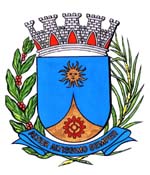 PROJETO DE LEI Nº __________/2019Institui a “Campanha Permanente de Conscientização e Combate à Dengue”, a ser realizada continuamente durante o decorrer do ano e dá outras providências.		Art. 1º Fica instituída a “Campanha Permanente de Conscientização e Combate à Dengue”, a ser realizada continuamente durante o decorrer do ano. 		Parágrafo único.  A campanha será intensificada entre os meses de junho e novembro, período de menor incidência de chuvas e, consequentemente, maior facilidade para combate aos criadouros do mosquito transmissor da dengue.		Art. 2º A campanha referida nesta lei poderá ser efetivada por meio de ações, reuniões, palestras, seminários, ou outros.		Art. 3º Os recursos necessários para atender as despesas com a execução desta lei serão obtidos mediante parceria com empresas da iniciativa privada, doações e campanhas, sem acarretar ônus para o Município.		Parágrafo único. Se necessário, outras normas serão baixadas para a perfeita execução dessa lei.		Art. 4º  Esta lei entra em vigor na data de sua publicação.Sala de Sessões Plínio de Carvalho, 21 de março de 2019.Tenente SantanaVereador e PresidenteJUSTIFICATIVA	Como já é de conhecimento de todos, a dengue ao longo do tempo, vem causando muitos problemas em Araraquara. Todos os anos o número de casos em nossa cidade acaba ficando acima da média do Estado de São Paulo.	Sabemos também que uma redução nos casos passa pelo cuidado permanente com relação à erradicação de possíveis focos de proliferação do mosquito transmissor da doença. O combate aos criadouros deve ser realizado o ano todo, principalmente no período de menor incidência de chuvas, que ocorre no inverno.	A intensificação dos cuidados apenas alguns meses antes do período de maior incidência da dengue tem se mostrado ineficaz, razão pela qual entendo que o combate aos criadouros e campanhas de conscientização devam ser realizados permanentemente.	O presente projeto de lei cria uma campanha permanente, com a intenção de tornar o combate a dengue uma questão do dia-a-dia, buscando assim uma efetiva redução dos casos a níveis aceitáveis.	Diante disso, peço o apoio dos pares para aprovação do projeto de lei.Sala de Sessões Plínio de Carvalho, 21 de março de 2019.Tenente SantanaVereador e Presidente